様式第5号(第51条関係)　(2)　(表面)健康診断個人票様式第5号(第51条関係)　(2)　(裏面)備考　1　労働安全衛生規則第44条、第45条、第47条若しくは第48条の健康診断、労働安全衛生法第66条第4項の健康診断(雇入時の健康診断を除く。)又は同法第66条の2の健康診断を行つたときに用いること。　2　「他の法定特殊健康診断の名称」の欄には、当該労働者が特定の業務に就いていることにより行うことになつている法定の健康診断がある場合に、次の番号を記入すること。　　　(1．有機溶剤　　2．鉛　　3．四アルキル鉛　　4．特定化学物質　　5．高気圧作業　　6．電離放射線　　7．石綿　　8．じん肺)　3　BMIは、次の算式により算出すること。　　　BMI＝　4　「視力」の欄は、矯正していない場合は(　)外に、矯正している場合は(　)内に記入すること。　5　「聴力」の欄の検査方法については、オージオメーターによる場合は1に、オージオメーター以外による場合は2に丸印をつけること。なお、労働安全衛生規則第44条第4項の規定により医師が適当と認める方法により行つた聴力の検査については、1,000ヘルツ及び4,000ヘルツの区分をせずに所見の有無を1,000ヘルツの所に記入すること。　6　「その他の法定検査」の欄は、労働安全衛生規則第47条の健康診断及び労働安全衛生法第66条第4項の規定により都道府県労働局長の指示を受けて行つた健康診断のうち、それぞれの該当欄以外の項目についての結果を記入すること。　7　「医師の診断」の欄は、異常なし、要精密検査、要治療等の医師の診断を記入すること。　8　「医師の意見」の欄は、健康診断の結果、異常の所見があると診断された場合に、就業上の措置について医師の意見を記入すること。　9　「歯科医師による健康診断」の欄は、労働安全衛生規則第48条の健康診断を実施した場合に記入すること。　10　「歯科医師の意見」の欄は、歯科医師による健康診断の結果、異常の所見があると診断された場合に、就業上の措置について歯科医師の意見を記入すること。氏名氏名氏名生年月日生年月日年　　月　　日年　　月　　日雇入年月日雇入年月日年　　月　　日年　　月　　日氏名氏名氏名性別性別男・女男・女健診年月日健診年月日健診年月日健診年月日年　月　日年　月　日年　月　日年　月　日年　月　日年　月　日年　月　日年　月　日年　月　日年齢年齢年齢年齢歳歳歳歳歳歳歳歳歳他の法定特殊健康診断の名称他の法定特殊健康診断の名称他の法定特殊健康診断の名称他の法定特殊健康診断の名称業務歴業務歴業務歴業務歴既往歴既往歴既往歴既往歴自覚症状自覚症状自覚症状自覚症状他覚症状他覚症状他覚症状他覚症状身長　　　　　(cm)身長　　　　　(cm)身長　　　　　(cm)身長　　　　　(cm)体重　　　　　(kg)体重　　　　　(kg)体重　　　　　(kg)体重　　　　　(kg)BMIBMIBMIBMI腹囲　　　　　(cm)腹囲　　　　　(cm)腹囲　　　　　(cm)腹囲　　　　　(cm)視力右右右(　　　)(　　　)(　　　)(　　　)(　　　)(　　　)(　　　)(　　　)(　　　)視力左左左(　　　)(　　　)(　　　)(　　　)(　　　)(　　　)(　　　)(　　　)(　　　)聴力　右　　　　　1000Hz　　　　　　　4000Hz　右　　　　　1000Hz　　　　　　　4000Hz　右　　　　　1000Hz　　　　　　　4000Hz1所見なし　2所見あり1所見なし　2所見あり1所見なし　2所見あり1所見なし　2所見あり1所見なし　2所見あり1所見なし　2所見あり1所見なし　2所見あり1所見なし　2所見あり1所見なし　2所見あり1所見なし　2所見あり1所見なし　2所見あり1所見なし　2所見あり1所見なし　2所見あり1所見なし　2所見あり1所見なし　2所見あり1所見なし　2所見あり1所見なし　2所見あり1所見なし　2所見あり聴力　左　　　　　1000Hz　　　　　　　4000Hz　左　　　　　1000Hz　　　　　　　4000Hz　左　　　　　1000Hz　　　　　　　4000Hz1所見なし　2所見あり1所見なし　2所見あり1所見なし　2所見あり1所見なし　2所見あり1所見なし　2所見あり1所見なし　2所見あり1所見なし　2所見あり1所見なし　2所見あり1所見なし　2所見あり1所見なし　2所見あり1所見なし　2所見あり1所見なし　2所見あり1所見なし　2所見あり1所見なし　2所見あり1所見なし　2所見あり1所見なし　2所見あり1所見なし　2所見あり1所見なし　2所見あり聴力検査方法検査方法検査方法1オージオ　2その他1オージオ　2その他1オージオ　2その他1オージオ　2その他1オージオ　2その他1オージオ　2その他1オージオ　2その他1オージオ　2その他1オージオ　2その他胸部エックス線検査フィルム番号胸部エックス線検査フィルム番号胸部エックス線検査フィルム番号胸部エックス線検査フィルム番号直接　　　　間接撮影  年　月　日　No．直接　　　　間接撮影  年　月　日　No．接　　　　間接撮影  年　月　日　No．接　　　　間接撮影  年　月　日　No．直接　　　　間接撮影  年　月　日　No．直接　　　　間接撮影  年　月　日　No．接　　　　間接撮影  年　月　日　No．接　　　　間接撮影  年　月　日　No．接　　　　間接撮影  年　月　日　No．検査検査検査検査血　圧　　 (mmHg)血　圧　　 (mmHg)血　圧　　 (mmHg)血　圧　　 (mmHg)貧血検　査貧血検　査血色素量　　(g／dl)血色素量　　(g／dl)貧血検　査貧血検　査赤血球数　(万／mm3)赤血球数　(万／mm3)肝機能検　査肝機能検　査GOT　　　(IU／l)GOT　　　(IU／l)肝機能検　査肝機能検　査GPT　　　(IU／l)GPT　　　(IU／l)肝機能検　査肝機能検　査γ―GTP　　(IU／l)γ―GTP　　(IU／l)血中脂質検査血中脂質検査LDLコレステロール(mg／dl)LDLコレステロール(mg／dl)血中脂質検査血中脂質検査HDLコレステロール(mg／dl)HDLコレステロール(mg／dl)血中脂質検査血中脂質検査トリグリセライド(mg／dl)トリグリセライド(mg／dl)血糖検査　(mg／dl)血糖検査　(mg／dl)血糖検査　(mg／dl)血糖検査　(mg／dl)尿検査尿検査糖糖－＋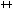 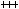 －＋－＋－＋－＋－＋－＋－＋－＋尿検査尿検査白白－＋－＋－＋－＋－＋－＋－＋－＋－＋心電図検査心電図検査心電図検査心電図検査健診年月日年　月　日年　月　日年　月　日年　月　日年　月　日その他の法定検査その他の検査医師の診断健康診断を実施した医師の氏名医師の意見意見を述べた医師の氏名歯科医師による健康診断歯科医師による健康診断を実施した歯科医師の氏名　　　　　歯科医師の意見意見を述べた歯科医師の氏名備考